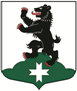 МУНИЦИПАЛЬНОЕ ОБРАЗОВАНИЕБУГРОВСКОЕ СЕЛЬСКОЕ  ПОСЕЛЕНИЕВСЕВОЛОЖСКОГО МУНИЦИПАЛЬНОГО РАЙОНАЛЕНИНГРАДСКОЙ ОБЛАСТИСОВЕТ ДЕПУТАТОВРЕШЕНИЕ       29.05.2019 г.                                                                                                  № 18          п. БугрыО награждении Почетной грамотой совета депутатовНа основании решения совета депутатов  №83 от 15.12.2010 г «Об утверждении Положения о Почетной грамоте совета депутатов МО «Бугровское сельское поселение» и в связи с пятилетием с днем Муниципального работника основания учреждения, совет депутатов принял  РЕШЕНИЕ: 1. За многолетний добросовестный труд в воспитании и образовании подрастающего поколения и в связи 55-летнего  юбилея дошкольного образования, наградить Почетной грамотой совета депутатов МО «Бугровское сельское поселение»:-  Воронович Любовь Николаевну, руководителя структурного подразделения МДОУ «Детский сад комбинированного вида №35» п.Бугры;- Шуйскую Марину Германовну, воспитателя  МДОУ «Детский сад комбинированного вида №35» п.Бугры.          2. Настоящее решение вступает в силу с момента подписания.3. Контроль  за исполнением решения  возложить на комиссию «По социальной        политике». Глава муниципального образования                                                              Г.И. Шорохов